AppendixExhibit-1: Demographic profile of respondents.Exhibit-2Exhibit-3Exhibit-4Exhibit-5: Perceptual map about colour, shape, design and size.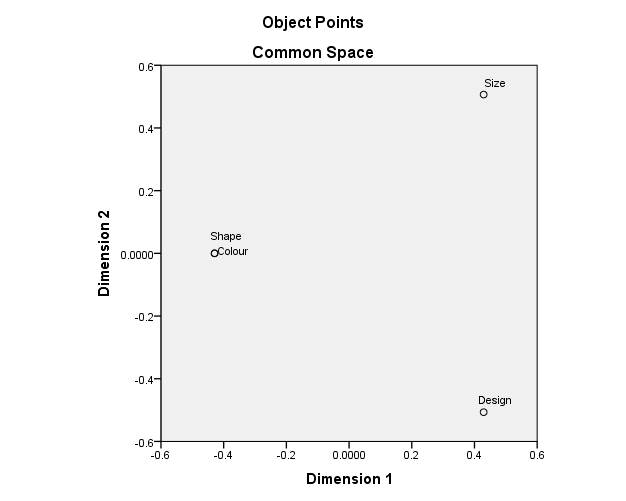 Exhibit-6: Perceptual map of different colours.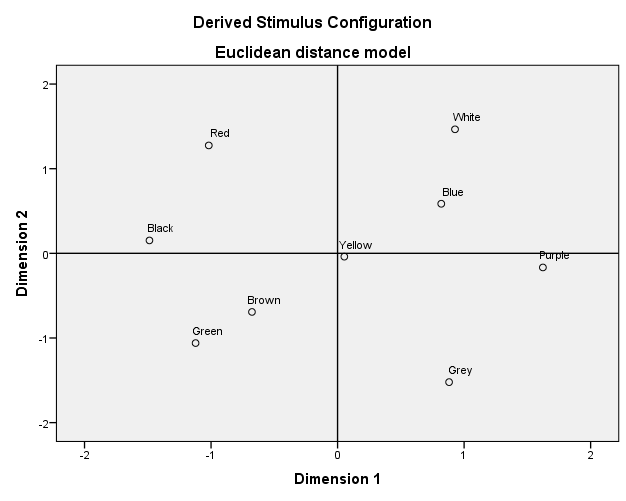 Exhibit-7: Perceptual map of different brands of car on the basis of brand colour.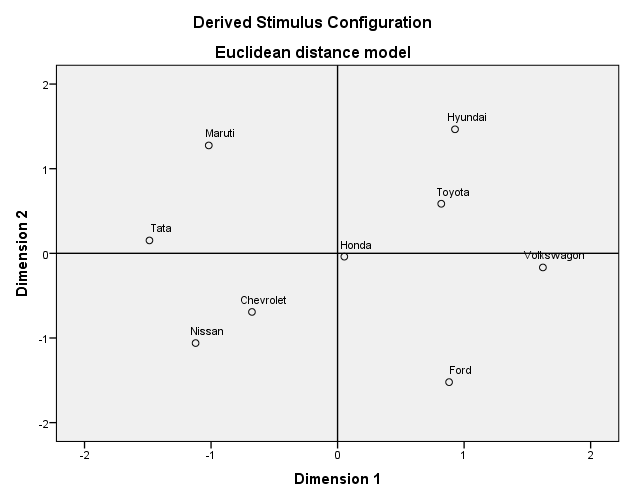 Exhibit-8Exhibit-9Exhibit-10: (Eigen values and Cumulative eigen values of factors).Exhibit-11: (Factors with respective variables for attitude development).Exhibit-12: Ranking of Factors on Satisfaction Level.ParticularCategoryFrequencyPercentageReligionHindu18792.57Muslim94.46Christian41.98Others20.99GenderMale11757.92Female8542.08Annual Income in Rs.<=1Lac3014.851Lac-5Lac4019.85Lac-10Lac8039.610Lac Above5225.74No. of brothers and Sisters in Family1115.45210652.4836532.184209.9Model SummaryModel SummaryModel SummaryModel SummaryModel SummaryModelRR SquareAdjusted R SquareStd. Error of the Estimate1.898a.807.791.630a. Predictors: (Constant), Statements for Factor Analysis S1, S2, S3, S4, S5, S6, S7, S8, S9, S10, S11, S12, S13, S14, S15, S16a. Predictors: (Constant), Statements for Factor Analysis S1, S2, S3, S4, S5, S6, S7, S8, S9, S10, S11, S12, S13, S14, S15, S16a. Predictors: (Constant), Statements for Factor Analysis S1, S2, S3, S4, S5, S6, S7, S8, S9, S10, S11, S12, S13, S14, S15, S16a. Predictors: (Constant), Statements for Factor Analysis S1, S2, S3, S4, S5, S6, S7, S8, S9, S10, S11, S12, S13, S14, S15, S16a. Predictors: (Constant), Statements for Factor Analysis S1, S2, S3, S4, S5, S6, S7, S8, S9, S10, S11, S12, S13, S14, S15, S16ANOVAaANOVAaANOVAaANOVAaANOVAaANOVAaANOVAaModelModelSum of SquaresdfMean SquareFSig.1Regression307.1581619.19748.427.000b1Residual73.337186.3961Total380.495202a. Dependent Variable: Product Category(FMCG, FMCD, CD, Bike and Car)a. Dependent Variable: Product Category(FMCG, FMCD, CD, Bike and Car)a. Dependent Variable: Product Category(FMCG, FMCD, CD, Bike and Car)a. Dependent Variable: Product Category(FMCG, FMCD, CD, Bike and Car)a. Dependent Variable: Product Category(FMCG, FMCD, CD, Bike and Car)a. Dependent Variable: Product Category(FMCG, FMCD, CD, Bike and Car)a. Dependent Variable: Product Category(FMCG, FMCD, CD, Bike and Car)b. Predictors: (Constant), Statements for Factor Analysis S1, S2, S3, S4, S5, S6, S7, S8, S9, S10, S11, S12, S13, S14, S15, S16  b. Predictors: (Constant), Statements for Factor Analysis S1, S2, S3, S4, S5, S6, S7, S8, S9, S10, S11, S12, S13, S14, S15, S16  b. Predictors: (Constant), Statements for Factor Analysis S1, S2, S3, S4, S5, S6, S7, S8, S9, S10, S11, S12, S13, S14, S15, S16  b. Predictors: (Constant), Statements for Factor Analysis S1, S2, S3, S4, S5, S6, S7, S8, S9, S10, S11, S12, S13, S14, S15, S16  b. Predictors: (Constant), Statements for Factor Analysis S1, S2, S3, S4, S5, S6, S7, S8, S9, S10, S11, S12, S13, S14, S15, S16  b. Predictors: (Constant), Statements for Factor Analysis S1, S2, S3, S4, S5, S6, S7, S8, S9, S10, S11, S12, S13, S14, S15, S16  b. Predictors: (Constant), Statements for Factor Analysis S1, S2, S3, S4, S5, S6, S7, S8, S9, S10, S11, S12, S13, S14, S15, S16  ModelUnstandardized CoefficientsUnstandardized CoefficientsStandardized CoefficientstSig.ModelBStd. ErrorBetatSig.(Constant).692.5221.326.186S1.255.039.2626.532.000S2.310.084.2523.676.000S3.235.127.1891.850.066S4-.672.107-.689-6.285.000S5.514.098.1875.237.000S6-.176.138-.097-1.274.204S7.368.111.2303.323.001S8.087.078.0751.120.264S9.515.088.4295.868.000S10.317.099.3373.188.002S11-.172.150-.124-1.146.253S12.229.101.1672.268.024S13-.316.105-.324-2.994.003S14-.168.119-.085-1.415.159S15-.477.098-.478-4.884.000S16-.218.089-.167-2.451.015a. Dependent Variable: Product Category(FMCG, FMCD, CD, Bike and Car)a. Dependent Variable: Product Category(FMCG, FMCD, CD, Bike and Car)a. Dependent Variable: Product Category(FMCG, FMCD, CD, Bike and Car)a. Dependent Variable: Product Category(FMCG, FMCD, CD, Bike and Car)a. Dependent Variable: Product Category(FMCG, FMCD, CD, Bike and Car)a. Dependent Variable: Product Category(FMCG, FMCD, CD, Bike and Car)Reliability StatisticsReliability StatisticsCronbach's AlphaN of Items.92916KMO and Bartlett's TestKMO and Bartlett's TestKMO and Bartlett's TestKaiser-Meyer-Olkin Measure of Sampling Adequacy.Kaiser-Meyer-Olkin Measure of Sampling Adequacy..878Bartlett's Test of SphericityApprox. Chi-Square3.826E3Bartlett's Test of Sphericitydf120Bartlett's Test of SphericitySig..000ComponentStatementsInitial EigenvaluesInitial EigenvaluesInitial EigenvaluesComponentStatementsTotal% of VarianceCumulative %S1I always prefer multi body colour.9.51559.46959.469S2My liking is mostly based on the unique indicator position and colour.1.5999.99469.463S3I give more attention to the unique colour of dashboard.1.1647.27376.736S4The vehicle looks good if the interior meter display colour is good.1.0716.69483.430S5I like the steel colour of door handle..7204.50287.931S6It looks better if the front bumper is steel grill..4642.89890.829S7It looks nice if the colour of wheel is metallic alloy..3802.37493.203S8Unique number plate light and colour will give some satisfaction..2441.52394.726S9Contrast body colour has greater impact on customer..1931.20895.935S10Innovative interior colour will give a good impression..1771.10797.042S11Contrast interior colour has better look than others..130.81397.855S12Different backlight colour will give more attention to customers..105.65498.509S13My attention is more towards unique mirror colours..083.51799.026S14Unique Head light colour is giving more satisfaction on look..065.40799.433S15Unique body colour which is not available with other brands gives more attention..052.32599.757S16Body colour bumper changes the entire look of the product..039.243100.000(F1)CuesI like the steel colour of door handle. (s5)(F1)CuesIt looks better if the front bumper is steel grill. (s6)(F1)CuesIt looks nice if the colour of wheel is metallic alloy. (s7)(F1)CuesMy attention is more towards unique mirror colours. (s13)(F2)AestheticI give more attention to the unique colour of dashboard. (s3)(F2)AestheticThe vehicle looks good if the interior meter display colour is good. (s4)(F2)AestheticInnovative interior colour will give a good impression.(s10)(F2)AestheticContrast interior colour has better look than others.(s11)(F3)UniquenessMy liking is mostly based on the unique indicator position and colour. (s2)(F3)UniquenessUnique number plate light and colour will give some satisfaction. (s8)(F3)UniquenessDifferent backlight colour will give more attention to customers. (s12)(F4)Physical AppearanceI always prefer multi body colour. (s1)(F4)Physical AppearanceContrast body colour has greater impact on customer.  (s9)(F4)Physical AppearanceUnique Head light colour is giving more satisfaction on look. (s14)(F4)Physical AppearanceUnique body colour which is not available with other brands gives more attention. (s15)(F4)Physical AppearanceBody colour bumper changes the entire look of the product. (s16)FactorsFactor LoadingsRankF4(Physical Appearance)3.661F2(Aesthetic)3.162F1(Cues)2.883F3(Uniqueness)2.204